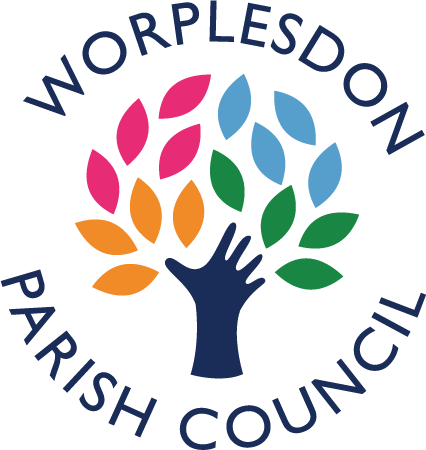 Event Application FormName of eventEvent locationEvent date/opening dates (excluding any preparation/dismantling days)	Section One – Organiser's DetailsName of organisationName of event organiser/s Contact addressPostcode  Tel no - HomeTel no - WorkMobile noE-mail addressEvent public enquiries numberSection Two - Event DetailsDescription of event proposed Is this a (please tick one box only)	Charity event					Fund raising				Non-commercial				Community event			Commercial					For Charity Event - Name of CharityCharity Registration NumberWill all income raised go to the Charity concerned?	 (please tick)	Yes	        No	 If no, please give details:Date to enter site for preparationStart time each dayFinish time each dayDate the site will be vacated after the eventIs the event free? 			   Yes			 No						If no, what is the admission price?Approximate number of people expected to attendApproximate number of rides 		Please provide copies of the safety certificatesApproximate number of stalls  		Please provide a copy of the Street Trading Licence [Guidance on the type of consent required can be accessed using this link: https://www.guildford.gov.uk/article/17580/Street-trading-licences]Do you intend to use banners, posters or flyers at the following locations?		Around the Borough              		Written approval must be obtained from Planning Enforcement, telephone 01483 444650 for details.           		At the event site only            		Note:	‘Fly posting’ is an offence under the Town and Country Planning (Control of Advertisements) Regulations 1992. The Borough Council reserves the right to remove and cancel any unauthorised advertising and to recover the cost incurred from the event organisers.Do you intend to utilise or permit any of the following attractions at the event? If so, please tick the appropriate boxes (some of these may not be permitted at all sites).Fireworks/pyrotechnics**		 	Live music **			Carnival/procession **		Live entertainment **		Fairground equipment **		Portable generator *		Barrier/fencing		Sale of alcohol**		     Marquee/s  		Stewarding/security			     Market stalls ***		P.A. System			           Toilets		Portable staging				          Power supply		Food/drink***	          Horses/donkeys/other animals		On site communications                   Motorcycles		          Other motor vehicles			Other: (please specify)Note:After this application has been submitted, no additional items may be included without the express consent of the Parish Council.*       Generators are generally not permitted on the highway.**     A Temporary Event Notice (https://www.guildford.gov.uk/article/17590/Temporary-events-notices) or Premises Licence may be required if your event is public and consists of            music, dancing, singing or similar. Contact Environmental Health and Licensing Services on 01483 444110         for advice.***  A Street Trading Licence to trade on or neighbouring a street within Guildford Borough will be required, including at any public event: https://www.guildford.gov.uk/article/17580/Street-trading-licences. Please allow a minimum of 15 working days for Guildford Borough Council to process licence applications. The organiser is responsible for the safety of the food supplied at the event.Do you anticipate the need for:		Road closure					    Traffic diversion		On street parking restrictions			    Car park closure 	If you have ticked any of the above, please provide full details of locations, dates and times below. Please ensure you contact Surrey County Council on 0300 200 1003 with at least 6 weeks’ notice to make the necessary arrangements.You will be required to ensure that the toilet facilities are adequate. Please submit details of your proposals to include method of disposal and if toilets are hired, the name and address of the hire company:Please identify the method to be used in order to maintain the area free of litter and refuse:  Note:	The event organiser should ensure that the site is regularly litter-picked during the event and at the end of each day to ensure that the Council's obligations under the Environmental Protection Act 1990 - Code of Practice on Litter and Refuse is discharged. If the event organiser fails to do this then the Council reserves the right to carry out the works in default and charge the event organiser the cost incurred.	It should be noted that litter from an event is not household litter.  It is the event organiser’s responsibility to arrange removal of all rubbish from the site. You will not be permitted to use any council skip/litter bins etc for disposal.Will you be requiring car parking space/s? 			Yes		No	Note:  Parking is not available at all sites.(A fee may be chargeable in certain circumstances).If yes, please indicate the approximate number of vehicles attending the event; indicate on your site plan your proposed car parking area and how you intend to manage the parking of those vehicles.Section Three – ‘Entertainment’ LicencesA temporary event notice (https://www.guildford.gov.uk/article/17590/Temporary-events-notices) for events of up to 4 days (96 hours) and attendances of less than 499 people at any one time is required.  A premises licence (https://www.guildford.gov.uk/article/17583/Premises-licence) will be required for events of 5 or more days or for more than 499 people attending at any one time.Please apply to Guildford Borough Council’s Licensing Team on 01483 444110 for a licence.Allow at least 10 weeks for a premises licence and 4 weeks for a temporary events notice.Section Four - InsuranceEvent organisers are required to hold a current policy of Insurance in respect of Public Liability or Third Party risks (including products liability where appropriate). The relevant limit of indemnity shall be an amount approved by the Council’s Risk and Insurance Section and Legal Section. Under no circumstances shall this be less than £5 million and the council reserves the right to require a higher limit if deemed necessary.Organisers will be required to produce evidence of their insurance cover together with that of any exhibitor, band/dance group, sub-contractor, caterer etc whom they have instructed/authorised to appear at the event.Note:	All requested documentation must be produced at least 28 days before the event. Failure to comply may result in the council refusing to grant permission for the holding of the event.Section Five - Emergency ServicesYou are requested to notify the Police and other appropriate emergency services.Please indicate contact made:		Police       		 		                          101Ambulance Service	NHS 020 7783 2117St. John Ambulance    	0370 0104 950Red Cross		 	01483 427625	Other:	        For advice about fire and rescue services for events of 1,000 people or more, contact Surrey Fire and Rescue Service on 01737 242444Please supply details of the first aid cover to be provided:____________________________________________________________________________________________________________________________________________________________________________________________________________________________________________________________________________________________________________________________________Section Six - Additional RequirementsWhere appropriate a detailed site plan showing the positions of stalls, marquees, arena, exhibition units, car parking, stages, seating, toilets etc and list of programme items is required. In respect of races etc a detailed route plan which must also show location of route marshals, must be provided.This additional information must be forwarded at least 4 weeks prior to the event.Section Seven - ChargesWith effect for events taking place from 1 April 2019:Village fetes/events (community events) - no fee payableUse by fun fairs, outdoor theatre, band concerts, hot air balloon launches, car boot sales, fun run/walk, sports tournament, dog show, circuses, forest schools, fitness sessions, filming & photographic events, and use by helicopter - competitive market rent to be negotiated (in line with Guildford Borough Council charges)Registered charity - £100 per dayWeekly skip fee - £25 (also applies to skips located on verges)Section Eight – Terms and Conditions of HireGeneral letting of Village GreensApplications for events will only be considered if submitted within a reasonable time of the proposed event relative to the size of the event i.e. not later than 9 months for major events and 3 months for small events.  The Hirer must submit full details of the proposed event for the approval of the Parish Council.  Details to include arrangements for catering, refuse collection and disposal, toilets, general activity to be staged, anticipated attendance figures and Health and Safety information as appropriate.The Hirer must conduct their own risk assessment undertaken by a competent person, a written copy of which must be lodged with the Clerk to the Council at least four weeks before the date of the event.  This document will be referred to in the event of any claim arising.  The Council may review the risk assessment; however, it cannot be held responsible for any errors or omissions.The Hirer’s attention is drawn to the requirements of the Health & Safety at Work Act 1974 and other Health & Safety legislation including the Management of Health & Safety at Work Regulations 1999, Control of Substances Hazardous to Health Regulations 1999 and Electricity at Work Regulations 1989.  It is the responsibility of the Hirer to comply with all relevant legislation.Where a temporary electrical installation is being used, a temporary electrical installation report by a NICEIC or ECA electrician or a certificate of compliance with BS7909 must be available upon request by any council officer.The Hirer shall indemnify and keep indemnified the Parish Council from and against all actions, claims, suits, costs, expenses, losses, injuries, damage and liability howsoever arising out of or by reason or in consequence of the Licence hereby granted (other than injury resulting from any negligent act of the Parish Council its servants or agents). The Hirer shall effect a third party policy of insurance to a minimum of £5,000,000 per event and in such terms as may be approved by the Council.6.  The Hirer will be required to produce written evidence of the existence of Public Liability Insurance at such a level as required by the Council in respect of any exhibitor, ground entertainer, sub-contractor, caterer which the Hirer has authorised to appear at the event.7.  The Hirer is responsible for adequate fire precautions and for the maintenance of clear exits for emergency vehicles and for seeing that none of the footpaths are blocked.The Hirer is responsible for the reinstatement of the site allocated, including the clearance of litter, the separation and collection of recyclable materials and the removal of all advertising.  The clearance must be undertaken within 24 hours after completion of the event and reinstatement of land within 48 hours after completion of the event.  If the Hirer fails to perform these obligations, the Council reserves the right to perform any such obligations and any costs incurred shall be borne by the Hirer.Cancellations must be in writing (email or letter) or the full hire charge will be payable.The property of the Hirer and Hirer's agents must be removed at the end of the period of hire.  The Council accepts no responsibility for any property left at the venue before, during or after hire period.The Hirer must ensure that first aid equipment is provided and all precautions taken against the risk of fire and electric shock, and inform the Parish Council of the arrangements intended for an electrical supply to be provided for the event. The Food Safety Act 1990 and a number of regulations and Codes of Practice govern the sale of food.  These are enforced within the Borough by the Environmental Health & Licensing Services.  The regulations require any food outlets to be registered.  The Hirer must notify the Events Safety Team who will in turn notify the Chief Environmental Officer at least 2 months before the event.The Hirer must ensure that adequate parking arrangements are made for vehicles.The Hirer is required to comply with the Town and Country Planning (Control of Advertisements) Regulations 1992, whereby unauthorised advertising, including ‘fly posting’, is an offence and therefore strictly forbidden.The Hirer is responsible at all times for the smooth running of the event.Temporary structures must be constructed of sound materials and be suitable for their purpose.  The Hirer will be responsible at all times (day and night) for the security and supervision of these structures.  The use of floodlighting, other than for security purposes, may require planning permission; the hirer must notify Environmental Health & Licensing Services at least 2 months before the event.The Hirer must ensure that the byelaws applicable to the open space in which the event is to be held are complied with at all times.Hire will be subject to payment of a fee, the amount of which to be determined by the Parish Council. The fee must be received at least one month before the event is due to take place.No noise is to be made, whether by loud speakers or musical instruments etc, after the hour of 10:30pm unless prior agreement has been obtained from the Borough Council.Vehicular access and parking is only permitted with the prior approval of the Parish Council.No public address system is to be used without the approval of the Parish Council.The Hirer must comply with the direction of the Parish Council or its appointed representative at all times.The Hirer must obtain all necessary clearances from and comply with all requirements of the Civil Aviation Authority and/or any other relevant body.If the preparation and vacation of an event requires the assistance of the Parish Council outside the hours of 0900 and 1800 between Monday to Friday a cost of £25 (excluding VAT) per hour will be incurred.The Hirer must comply with any further requirements made by the Parish Council or its representative in respect of this booking.Fun fairs must comply with:  All relevant Health and Safety Legislation and the Food Safety Act 1990 and a number of regulations and Codes of Practice govern the sale of food.  All rides must be appropriately certified.  Copies of all certificates will be required one month before the event.THE PARISH COUNCIL RESERVES THE RIGHT TO CANCEL THE HIRING IF DETAILS ARE NOT SUBMITTED IN ACCORDANCE WITH OUR TIMING GUIDELINES, IF THERE IS A BREACH OF ANY OF THE FOREGOING CONDITIONS OR IF THE ARRANGEMENTS ARE DEEMED UNSATISFACTORY.If permission is granted for the event described in this application, I hereby agree to comply with the conditions set out in this form and the terms and conditions of hire and all reasonable instructions given by all authorised Officers of the Council.  In addition, I agree to inform the Parish Council of any changes to the application form which was originally submitted.SignedPrint name				On behalf of (organisation)DateI have enclosed, where necessary, the following:Documentation	  Yes            No		   	Risk assessment 		             		   	Site plan/route plan			                  Ensure you also have copies of individual participants’ insurance certificates beforeEvidence of insurance	    		the eventName of your insurer …………………………………………….	Safety Certificates			(rides, electricity installations, etc.)Street Trading Licence 					Any other appropriate licences/notices required	If you have answered no to any of the questions, please give details why: